Open Workshop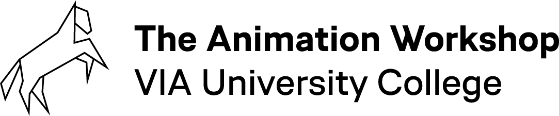 Supplerende oplysninger til ansøgningEfter du har udfyldt dine kontaktoplysninger i ansøgningsportalen, skal du udfylde dette skema, og uploade det under vedhæftninger i afsnittet ”Motiveret Ansøgning”.BaggrundProjektinformationType af støtteType af støtte 1Type af støtte 2LinksVedhæftninger. Kun 1 PDF filOPEN WORKSHOP VILKÅRJeg bekræfter at de indsendte oplysninger er sande, og at jeg ved at indsende denne ansøgning accepterer vilkårene for Open Workshop som anført nedenfor, forudsat at jeg bliver optaget i Open Workshop. UDSTYR
Alt udstyr i Open Workshop skal håndteres med omhu. Alt udstyr som lånes af The Animation Workshop eller Open Workshop skal returneres i samme stand som det er udleveret.Ansøgeren er ansvarlig for at gemme deres eget materiale. The Animation Workshop har tilgængelige servere der kan benyttes (OWs delte drev eller et specifikt projektdrev), hvor filerne dagligt sikkerhedskopieres. Open Workshop kan hjælpe med opsætning, men er ikke ansvarlig for opbevaring. Open Wokrshop kan ikke holdes ansvarlige for eventuelt tab af materiale.

KREDIT
Alt materiale, der er produceret i forbindelse med projektet, skal klart indeholde Open Workshop's logo og angive, at det er produceret med støtte fra Open Workshop. Brug følgende sætning, når du krediterer Open Workshop: "Støttet af Open Workshop, and del af The Animation Workshop".
Kreditten skal altid følge projektet. Det er ansøgerens ansvar at sikre sig, at enhver tredjepart respekterer dette.

LEVERINGAnsøgeren er ansvarlig for at aflevere kopier af det færdige materiale til Open Workshop. Disse skal være af den højeste tilgængelige kvalitet.
Derudover skal ansøgeren levere:Et picth og en synopsis til projektetArtwork, der kan bruges til promovering af Open Workshop CV'er for projektets holdOvenstående skal leveres i digital form. Under sit ophold på Open Workshop forventes det, at ansøgeren udfylder afslutnings formularen inden de forlader fra Open Workshop

OPFØLGNING
Ansøgeren er ansvarlig for at holde Open Workshop-personalet informeret om den aktuelle status for projektet, mens denne var en del af Open Workshop og derudover opdatere Open Workshop-personalet om projektet efter afsluttet ophold.
Når projektet er afsluttet, er ansøgeren ansvarlig for at informere Open Workshop ved at indsende afslutningsformularen til projektgennemførelse. Derudover skal ansøgeren pligtaflevere til Det Danske Filminstitut senest seks måneder efter færdiggørelsen.

RETTIGHEDER
Ansøgeren har alle rettigheder til det producerede materiale.
Open Workshop har de ikke-kommercielle, selvpromoverende rettigheder til:
- Fremstille de nødvendige kopier til udarbejdelse af statusrapporter til Open Workshop's samarbejdspartnere
- At bruge kopier eller dele af materialet til promovering af Open Workshop (på ethvert medium)
- Hvis det er en fuldt produceret film / spil / osv., har retten til at markedsføre Open Workshop ved at inkludere materialet på dvd'er, websteder og ethvert andet medium (enhver udgivelse vil ske i overensstemmelse med producenten / rettighedsindehaveren og med hans / hendes planlagte frigørelsesplan: dvs. intet vil blive udgivet på noget medium, før producenten / rettighedsindehaveren accepterer det skriftligt)

STATISTIK
Grundlæggende info fra alle modtagne ansøgninger, uanset om de er accepteret eller ej, såsom køn, nationalitet, projekttype osv. vil blive inkluderet i statistikken. Individuelt data anonymiseres eller slettes inden for den juridiske tidsramme for behandling af sådanne data i overensstemmelse med EU-lovgivningen.Version 3.0. - Nov 2022CV/biografiSkriv et par linjer om din uddannelsesmæssige og/eller din professionelle baggrund.Har du ansøgt om støtte fra Open Workshop før?JaNejHvor har du hørt om Open Workshop?Projekttitel / arbejdstitelProjekttypeSpillefilmKortfilm - fiktionKortfilm - dokumentarTv-serieVFXVR/ARSpilMusikvideoGraphic novel, tegneserieCross/transmediaUdstilling/installationShowreel/professionel portfolioGenre (hvis relevant): Drama, horror, komedie etc.Logline (beskriv din historie i én sætning)Synopsis (skriv maks. 10 linjer. Læg venligst mere vægt på historien end på processen)MålgruppeFormat (2D, 3D, mixed media, stopmotion osv.)Anslået varighed / episodisk format af din serie (hvis relevant)Anslået antal sider (for bøger, tegneserier, graphic novels)Instruktørerklæring (Hvorfor mig? Hvorfor dette projekt? Hvorfor nu?)Distributionsplaner (festivaler, online, TV, biograf, museum osv.)Mandskab: Andre personer involverede i projektet. Skriv venligst alle navne og roller i projektet.Afkryds den ønskede støtte 1. Økonomisk udviklings- eller produktionsstøtte 2. Plads i Open Workshop residencyUdfyld kun hvis du søger om 1. Økonomisk udviklings- eller produktionsstøtte. Du kan kun søge økonomisk støtte, hvis du har et dansk projekt, eller dit projekt er produceret af en dansk produktionsvirksomhed.Udfyld kun hvis du søger om 1. Økonomisk udviklings- eller produktionsstøtte. Du kan kun søge økonomisk støtte, hvis du har et dansk projekt, eller dit projekt er produceret af en dansk produktionsvirksomhed.Hvad ansøger du om?Udfyld kun hvis du søger om 2. Plads i Open Workshop residencyUdfyld kun hvis du søger om 2. Plads i Open Workshop residencyKontakt i nødstilfælde.Vi har brug for navn og telefonnummer til den person, som OW-personale skal kontakte i tilfælde af en nødsituation (dvs. ikke dig selv)Hvilken slags arbejde har du planer om at gøre, mens du er i Open Workshop.Projektbehov.Hvad har du brug for til dit projekt, mens du er i Open Workshop?Forventede resultaterBeskriv nærmere, hvad du håber at opnå i Open Workshop - maks. 10 linjer.Foretrukket ankomstdatoVores workstations og værelser til artist er som regel booket op indtil mellem 3 til 6 måneder efter ansøgningsfristen. Så vælg venligst ikke en startdato kort efter deadline.Foretrukket afrejsedatoBemærk, at der er en 6-måneders grænse for ansøgningen. Perioden kan i nogle tilfælde forlænges.Behov for boligAnsøger du om et Open Workshop værelse (privat soveværelse med delt køkken og badeværelse)? Ja NejHer kan du inkludere links relateret til dit projekt, tidligere projekter, hjemmeside osv.Afkryds de elementer fra listen som du påtænker at vedhæfte. Bemærk, at det ikke er nødvendigt at vedhæfte alt på listen, det du vil vedhæfte skal kunne være i et enkelt PDF fil.CV’erTreatmentStep outline ManuskriptStoryboardAnimaticBudget (budgettet og tidsplanen skal kun inkludere projektperioden i Open Workshop)Tidsplan / ProduktionsplanArtworkAndet